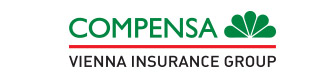 Oferta Ubezpieczenie Grupowego następstw nieszczęśliwych wypadków  uczniów                                         I Liceum Ogólnokształcącego im. Bolesława Krzywoustego w Głogowie na 2023/2024NIESZCZĘŚLIWY WYPADEK – nagłe zdarzenie wywołane przyczyną zewnętrzną, w wyniku którego Ubezpieczony, niezależnie  od swej woli, doznał trwałego uszczerbku na zdrowiu lub zmarł; za nieszczęśliwy wypadek w rozumieniu OWU uznaje się również: zawał serca     i udar mózgu, usiłowanie popełnienia lub popełnienie samobójstwa, utonięcie, atak epileptyczny, omdlenieTrwały uszczerbek na zdrowiu wypłacany jest w oparciu o Tabelę Uszczerbkową obowiązującą w dniu zawarcia umowy.KOSZTY LECZENIA – związane z nieszczęśliwym wypadkiem objętym ochroną ubezpieczeniową w ramach umowy niezbędne wydatki poniesione przez Ubezpieczonego na terytorium Rzeczpospolitej Polskiej z tytułu: udzielenia pomocy lekarskiej lub ambulatoryjnej; wizyt i honorariów lekarskich; pobytu w szpitalu, badań, zabiegów ambulatoryjnych i operacji  (z wyłączeniem operacji plastycznych);nabycia niezbędnych lekarstw i środków opatrunkowych (w tym gips lekki) przepisanych przez lekarza; transportu z miejsca nieszczęśliwego wypadku  do szpitala/ambulatorium zaleconej przez lekarza odbudowy zębów stałych. POBYT W SZPITALU W NASTĘPSTWIE NW– pobyt w szpitalu jest następstwem wystąpienia w okresie ubezpieczenia nieszczęśliwego wypadku powodującego trwały uszczerbek na zdrowiu  Ubezpieczonego, niezależnie od tego czy pobyt w szpitalu nastąpił w okresie ubezpieczenia, czy po jego zakończeniu. Wypłata za każdy dzień, pod warunkiem, że pobyt w szpitalu był  co najmniej 2 dni nie mniej niż 16 godzin, maksymalnie 90 dni w roku polisowym.POBYT W SZPITALU WSKUTEK CHOROBY- wypłacany jest jeżeli pobyt Ubezpieczonego w szpitalu trwał nieprzerwalnie, co najmniej 3 dni, nie mniej niż 60 h. Wypłata dziennego świadczenia szpitalnego z powody choroby następuje, jeżeli pobyt w szpitalu związany jest z chorobą zdiagnozowaną przez lekarza w trakcie trwania ochrony ubezpieczeniowej.Za POWAŻNE ZACHOROWANIE uważa się zdiagnozowane u Ubezpieczonego po raz pierwszy w okresie objętym ochroną ubezpieczeniową    w ramach niniejszej Klauzuli (z uwzględnieniem upływu okresu karencji – 60 dni), jedno z zachorowań: a)anemia aplastyczna, b)choroba tropikalna, c) cukrzyca, d) guz mózgu, e)mocznica, f)nowotwór złośliwy, g)paraliż, h) PIMS-TS – powikłania  po COVID i)poliomielitis, j)sepsa, k ) stwardnienie rozsiane, l) udar mózgu ,ł)wrodzona wada serca, m) zawał serca, n) stan po transplantacji organówKOSZTY REHABILITACJI – związane z nieszczęśliwym wypadkiem objętym ochroną ubezpieczeniową w ramach umowy, wydatki poniesione przez Ubezpieczonego na terytorium Rzeczpospolitej Polskiej z tytułu: zleconych przez lekarza konsultacji rehabilitantów;  zabiegów rehabilitacyjnych zleconych przez lekarza / rehabilitanta, ŚRODKI SPECJALNE – zalecone przez lekarza i określone rodzajowo w wykazie stanowiącym Załącznik 1 do OWU środki niezbędne   w celu wspomagania procesu leczenia prowadzonego w związku z nieszczęśliwym wypadkiem objętym ochroną ubezpieczeniową   w ramach umowy.USZKODZENIE SPRZĘTU MEDYCZNEGO – uszkodzenie środków specjalnych lub  innego  sprzętu medycznego (takiego jak okulary korekcyjne, aparat słuchowy, pompa insulinowa, aparat ortodontyczny wspomagające proces leczenia) w wyniku nieszczęśliwego wypadku.  BEZPIECZNE DZIECKO W SIECI - Pomoc psychologiczna, informatyczna i prawna dla Twojego dziecka na wypadek hejtu w sieci lub innych problemów związanych z użytkowaniem Internetu. Nasi informatycy pomogą, jeśli ktoś włamie się na konto społecznościowe, zablokuje telefon dziecka lub pomogą otworzyć niebezpieczny załącznik. Telefoniczne zgłoszenie: +48 22 295 82 10 ZWROT KOSZTÓW WYCIECZKI–  zwrot kosztów jeśli w związku z NW lub pobytem w szpitalu uczeń nie pojedzie na zaplanowaną wycieczkę Zgłaszanie Szkód:Pomoc w zakresie dokumentacji dotyczącej szkody można uzyskać za pośrednictwem infolinii:telefon do Call Center Compensa 801 120 000Formy zgłoszenia szkody:• Internetowo- na adres   zgloszenie.compensa.pl     ( otwórz  hiperłącza )                                                                                                   Ścieżka internetowa : -szkoda na osobie   -szkoda NNW z polisy majątkowej -                                                                                                          Numer polisy:   - Typ   184  Nr:  1045127  -  składka 58 zł,  Nr   1080392     – składka 90 zł                                                                           • Pisemne za pośrednictwem poczty na adres :   Compensa TU S.A. VIG, 02-342 Warszawa, Al. Jerozolimskie 162                               • Poprzez opiekuna polis  : tel. 666 607407 Dagmara Ogrodowczyk, mail: dagmar.ogrodowczyk@rsbroker.pl                                                                                                                            Do dnia  30.09.2023 r.  prosimy rodziców zainteresowanych ubezpieczeniem swojego dziecka o  zalogowanie się na stronie : https://hiperkompensacja/  hasłem:  346502          i postępowanie zgodnie z instrukcją, która jest zamieszczona na stronie szkoły                  w zakładce : informacje o ubezpieczeniu.W przypadku pytań proszę o kontakt : Dagmar Ogrodowczyk ,Tel.666607407, @ dagmar.ogrodowczyk@rsbroker.plZAKRES PODSTAWOWYCompensa VIG SUMA/LIMIT UBEZPIECZENIACompensa VIG SUMA/LIMIT UBEZPIECZENIAWarunkiŚmierć wskutek nieszczęśliwego wypadkuNa terenie placówki oświatowej                              Proponowane                              ProponowaneŚmierć wskutek nieszczęśliwego wypadkuNa terenie placówki oświatowej20 000 złdodatkowo 20 000 zł35 000 złdodatkowo 35 000 złŚmierć  w środku lokomocji lub aktów terroru30 000 zł52 500 złTrwały uszczerbek na zdrowiu wskutek nieszczęśliwego wypadku200 zł ( do 24 % )400 zł ( od 25 % )350 zł ( do 24 % )700 zł ( od 25 % )Trwały uszczerbek na zdrowiu wskutek ataków sabotażu               i terroru (dodatkowa)300zł ( do 24 % )600zł (od 25 % )400zł ( do 24 % )1 050zł (od 25 % )Pogryzienia, ukąszenia , użądlenia – jed. świadczeniezdiagnozowanie boleriozy – jednorazowe świadczenie200 zł200 zł200 zł200 złŚmierć opiekuna prawnego Ubezpieczonego w wyniku3 000 zł10 000 złJednorazowe świadczenie z tytułu wystąpienia nieszczęśliwego wypadku w przypadku, gdy nie został orzeczony trwały uszczerbek na zdrowiu150 zł150 złZwrot kosztów operacji plastycznych wskutek nieszczęśliwego wypadkudo   10 000 złdo  10 000złZwrot kosztów poszukiwania dziecka w przypadku zaginięcia            do     5 000 złdo      5 000 złZwrot kosztów korepetycji niezbędnych wskutek NWdo    700 złdo    700 złZwrot kosztów pomocy psychologicznej po NWdo    500 złdo     500 złZwrot kosztów pomocy psychologicznej udzielonej opiekunowi w zw.ze śmiercią  dziecka w wyniku NWdo    200 złdo      200 złZwrot kosztów leczenia w wyniku NWdo    8 000 złdo    8 000 złKoszt zakupu leków w wyniku NWdo    8 000 złdo     8 000 złDzienne świadczenie szpitalne wskutek NW50 zł /limit 2 250 zł70 zł/limit 3 150 złDzienne świadczenie szpitalne wskutek choroby35 zł/limit 2 000 zł50 zł/limit 2 000 złJednorazowe świadczenie z tytułu poważnego zachorowania ubezpieczonego5 000 zł5 000 złZwrot kosztów rehabilitacji  w wyniku NWdo    10 000 złdo   10 000 złZwrot kosztów naprawy, wypożyczenia, nabycia środków specjalnych,uszkodzenie sprzętumedycznego(okulary,aparaty słuch.)do    7 500 złdo       6 00 złdo    10 000 złdo         600 złKoszty leczenia stomatologicznego w wyniku NWdo    1 000 złdo 300 zł/1 ząbdo      1 000 złdo 300 zł/1 ząbZwrot kosztów wycieczki200 zł200 złBezpieczne dziecko w sieciZdalna pomoc informatycznaPomoc psychologiczna i prawna4 zgłoszenia2 zgłoszenia4 zgłoszenia2 zgłoszeniaOchrona ubezpieczeniowa zostaje rozszerzona                    o dodatkowy miesiąc dla uczniów ostatnich klasTAKTAKSkładka roczna,  następstw nieszczęśliwych wypadków  za 1 osobę58zł90 zł